Prot. n.:            011-28/2016Riferimento a: 410-219/2015					Data:                21. 04. 2016OBČINA IZOLA – COMUNE DI ISOLAAI MEMBRI DEL CONSIGLIO COMUNALEOggetto: Proposta dell'atto di Delibera sulla nomina dei rappresentanti del fondatore al Consiglio dell'Ente pubblico per la promozione dell'imprenditoria e i progetti di sviluppo del Comune di IsolaIl Consiglio del Comune di Isola, riunitosi il 31 marzo 2016 alla sua 10a seduta ordinaria ha accolto il Decreto sull'istituzione dell'Ente pubblico per la promozione dell'imprenditoria e i progetti di sviluppo ADRION alla sua seconda lettura. Il Decreto è stato pubblicato nel Bollettino Ufficiale del Comune di Isola il 18 aprile 2016 ed è entrato in vigore, in conformità al suo articolo 31 il giorno successivo alla sua pubblicazione, e cioè il 19 aprile 2016.Nel suo articolo 17 il Decreto stabilisce la composizione del Consiglio dell'ente, che include cinque (5) membri, di cui tre (3) rappresentanti del fondatore, un (1) rappresentante dei lavoratori dell'ente e un (1) rappresentante degli utenti ovv. del pubblico interessato. Il Consiglio del Comune di Isola nomina i rappresentanti del fondatore su proposta del Sindaco in conformità al Regolamento di procedura del Consiglio del Comune di Isola (secondo comma dell'articolo 17), in conformità alle disposizioni del secondo comma dell'articolo 29 del Decreto invece lo stesso è tenuto a farlo al massimo entro 30 giorni dall'entrata in vigore del Decreto, e cioè entro il 19 maggio 2016. I rappresentanti del fondatore verranno nominati soltanto nel caso in cui il Consiglio del Comune di Isola confermi la proposta del Sindaco. Il Sindaco propone quali rappresentanti del fondatore:Petra Štefančič di Isola, nata il 23 aprile 1976, residente all'indirizzo Via Ljubljana n. 18, Aleksej Skok di Isola, nato il 13 marzo 1981, residente all'indirizzo Via Ferdo Bidovec n. 5, Andrej Jereb di Isola, nato il 01 dicembre 1973, residente all'indirizzo Strada Meridionale n. 96, e propone al Consiglio del Comune di Isola di nominarli. 					                   mag. Igor Kolenc    SindacoAllegati:Proposta dell'atti di Delibera sulla nomina dei rappresentanti del fondatore al Consiglio dell'Ente pubblico per la promozione dell'imprenditoria e i progetti di sviluppo del Comune di IsolaProt. n.:             011-28/2016Riferimento a: 410-219/2015					Data:                21. 04. 2016In virtù della Legge sugli enti (Gazzetta Ufficiale della RS – vecchia n. 12/91, Gazzetta Ufficiale della RS/I n. 17/91 – Sigla: ZUDE, Gazzetta Ufficiale della RS n. 55/92 – Sigla: ZVDK, 13/93, 66/93, 66/93, 45/94 – Sente za della CC, 8/96, 31/00 – Sigla: ZP-L, 36/00 – Sigla: ZPDZC e 127/06 – Sigla: ZJZP), della Legge sulle autonomie locali (Gazzetta Ufficiale della RS nn. 94/07 – testo unico ufficiale, 27/08 – Sentenza della CC, 76/08, 79/09, 51/10, 84/10 – Sentenza della CC, 40/12 – Sigla: ZUJF e 14/15 – Sigla: ZUUJFO),  dell'articolo 97 dello Statuto del Comune di Isola (Bollettino Ufficiale del Comune di Isola nn. 15/99, 17/12 e 6/14) e degli articoli 17 e 26 del Decreto sull'istituzione dell'Ente pubblico per la promozione dell'imprenditoria e i progetti di sviluppo del Comune di Isola, il Consiglio del Comune di Isola, riunitosi il ….. alla sua ….. seduta accoglie il seguente atto diD  E  L  I  B  E  R  Asulla nomina dei rappresentanti del fondatore al Consiglio dell'Ente pubblico per la promozione dell'imprenditoria e i progetti di sviluppo del Comune di Isola                                                                    1Si nomina quali rappresentanti del fondatore al Consiglio dell'ente:Petra Štefančič di Isola, nata il 23 aprile 1976, residente all'indirizzo Via Ljubljana n. 18, Isola, Aleksej Skok di Isola, nato il 13 marzo 1981, residente all'indirizzo Via Ferdo Bidovec n. 5, Isola,Andrej Jereb di Isola, nato il 01 dicembre 1973, residente all’indirizzo Strada Meridionale n. 96, Isola.Il mandato dei rappresentanti del fondatore al Consiglio dell'ente decorre dal giorno di istituzione dell'Ente pubblico per la promozione dell'imprenditoria e i progetti di sviluppo del Comune di Isola e ha la durata fino al 31 dicembre 2020.2 Il presente atto di Delibera entra in vigore il giorno di istituzione dell'Ente pubblico per la promozione dell'imprenditoria e i progetti di sviluppo del Comune di Isola.                     		      					mag. Igor Kolenc                   SindacoRecapitare a:Petra ŠtefančičAleksej SkokAndrej Jereb	 membri del CC,Sindaco,atti,	archivio – 2x.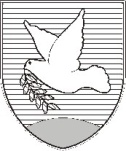 OBČINA IZOLA – COMUNE DI ISOLAŽUPAN – SINDACOSončno nabrežje 8 – Riva del Sole 86310 Izola – IsolaTel: +386 5 66 00 100, Fax: +386 5 66 00 110E-mail: posta.oizola@izola.siInternet: www.izola.si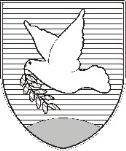 OBČINA IZOLA – COMUNE DI ISOLA                                       PROPOSTA  OBČINSKI SVET – CONSIGLIO COMUNALESončno nabrežje 8 – Riva del Sole 86310 Izola – IsolaTel: 05 66 00 100, Fax: 05 66 00 110E-mail: posta.oizola@izola.siWeb: http://www.izola.si/